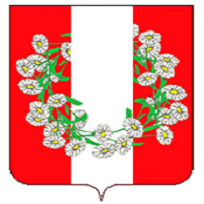 АДМИНИСТРАЦИЯ БУРАКОВСКОГО СЕЛЬСКОГО ПОСЕЛЕНИЯ КОРЕНОВСКОГО РАЙОНАПОСТАНОВЛЕНИЕ/проектот 00.12.2023 г.                                                                                                                         № 000х.БураковскийО порядке разработки и корректировки, осуществления мониторинга и контроля реализации прогнозов социально-экономического развития Бураковского сельского поселения Кореновского района на долгосрочный и среднесрочный периоды В соответствии со статьями 39 и 40  Федерального закона от 28 июня 2014 года № 172-ФЗ «О стратегическом планировании в Российской Федерации» и статьей 170.1 Бюджетного кодекса Российской Федерации, в целях совершенствования процесса организации разработки прогнозов социально-экономического развития Бураковского сельского поселения Кореновского района,    администрация Бураковского сельского поселения Кореновского района п о с т а н о в л я е т:1. Утвердить Порядок разработки и корректировки, осуществления мониторинга и контроля реализации прогнозов социально-экономического развития Бураковского сельского поселения Кореновского района на долгосрочный и среднесрочный периоды (прилагается).2. Признать утратившим силу постановление администрации Бураковского сельского поселения Кореновского района от 24 марта 2015 года № 36 «Об утверждении Порядка разработки прогноза социально-экономического развития Бураковского сельского поселения Кореновского района».3. Общему отделу администрации Бураковского сельского поселения Кореновского района (Абрамкина) опубликовать настоящее постановление и разместить его на официальном сайте органов местного самоуправления Бураковского сельского поселения Кореновского района в сети «Интернет».4.  Постановление вступает в силу после его официального  опубликования.Глава  Бураковского сельского поселенияКореновского района                                                                        Л.И. ОрлецкаяПОРЯДОКразработки и корректировки, осуществления мониторинга и контроля реализации прогнозов социально-экономического развития Бураковского сельского поселения Кореновского района на долгосрочный и среднесрочный периоды1. Общие положения1.1. Настоящий Порядок регулирует отношения по разработке и корректировке, осуществлению мониторинга и контроля реализации прогнозов социально-экономического развития Бураковского сельского поселения Кореновского района на долгосрочный и среднесрочный периоды (далее - прогнозы).1.2. Разработку, корректировку, мониторинг и контроль реализации прогнозов осуществляет ответственный специалист финансового отдела администрации Бураковского сельского поселения Кореновского района (далее - уполномоченный орган).1.3. Участниками процесса прогнозирования являются отделы администрации Бураковского сельского поселения Кореновского района, подведомственные учреждения, хозяйствующие субъекты, осуществляющие деятельность на территории Бураковского сельского поселения Кореновского района.1.4. Прогнозы разрабатываются в целях определения тенденций социально-экономического развития Бураковского сельского поселения Кореновского района на долгосрочную и среднесрочную перспективы и являются основой для разработки проектов бюджета Бураковского сельского поселения Кореновского района  на очередной финансовый год и плановый период и бюджетного прогноза Бураковского сельского поселения Кореновского района на долгосрочный период.1.5. Разработка прогнозов включает в себя следующие этапы:1.5.1. Сбор уполномоченным органом от участников процесса прогнозирования данных, необходимых для разработки прогнозов.1.5.2. Разработка уполномоченным органом проектов прогнозов.1.5.3. Общественное обсуждение проектов прогнозов.1.5.4. Утверждение (одобрение) прогнозов.1.6. Уполномоченный орган обеспечивает регистрацию прогнозов в федеральном реестре документов стратегического планирования в соответствии со статьей 12 Федерального закона от 28 июня 2014 года №172-ФЗ «О стратегическом планировании в Российской Федерации».1.7. Прогнозы подлежат официальному опубликованию (за исключением их отдельных положений, в которых содержится информация, относящаяся к государственной, коммерческой, служебной и иной охраняемой законом тайне).2. Разработка и корректировка прогноза социально-экономического развития Бураковского сельского поселения Кореновского района на долгосрочный период2.1. Прогноз социально-экономического развития Бураковского сельского поселения Кореновского района на долгосрочный период (далее - долгосрочный прогноз) разрабатывается каждые три года на шесть лет.2.2. Долгосрочный прогноз разрабатывается на основе прогноза социально-экономического развития Российской Федерации и Краснодарского края на долгосрочный период с учетом прогноза научно-технологического развития Российской Федерации и данных, предоставленных участниками процесса прогнозирования.2.3. Долгосрочный прогноз утверждается постановлением администрации Бураковского сельского поселения Кореновского района.2.4. Параметры долгосрочного прогноза (изменения долгосрочного прогноза) и пояснительная записка к ним направляются в финансовый отдел администрации Бураковского сельского поселения Кореновского района до  20 августа текущего финансового года.2.5. По предложению уполномоченного органа корректировка долгосрочного прогноза осуществляется с учетом прогноза социально-экономического развития Бураковского сельского поселения Кореновского района на среднесрочный период.2.6. В случае корректировки долгосрочного прогноза уполномоченный орган в течение 10 дней после корректировки, но не позднее 1 декабря текущего финансового года направляет в финансовый отдел Бураковского сельского поселения Кореновского района долгосрочный прогноз с учетом корректировки.3. Разработка и корректировка прогноза социально-экономического развития Бураковского сельского поселения Кореновского района на среднесрочный период3.1. Прогноз социально-экономического развития Бураковского сельского поселения Кореновского района на среднесрочный период (далее -среднесрочный прогноз) разрабатывается ежегодно на три года (на очередной финансовый год и на плановый период).3.2. Среднесрочный прогноз разрабатывается на основе прогноза социально-экономического развития Российской Федерации и Краснодарского края на среднесрочный период, стратегии социально-экономического развития Краснодарского края и Бураковского сельского поселения Кореновского района с учетом основных направлений бюджетной и налоговой политики Бураковского сельского поселения Кореновского района.3.3. Среднесрочный прогноз одобряется главой Бураковского сельского поселения Кореновского района одновременно с принятием решения о внесении проекта местного бюджета в Совет Бураковского сельского поселения Кореновского района.3.4. Среднесрочный прогноз в срок до 15 ноября направляется в финансовый отдел администрации Бураковского сельского поселения Кореновского района для представления его в Совет Бураковского сельского поселения Кореновского района и Контрольно-счетную палату муниципального образования Кореновский район одновременно с проектом бюджета на очередной финансовый год и на плановый период.3.5. Периодом действия среднесрочного прогноза считается период с даты одобрения среднесрочного прогноза до окончания очередного финансового года.3.6. Корректировка среднесрочного прогноза осуществляется в период действия среднесрочного прогноза по решению уполномоченного органа.3.7. Основаниями для корректировки среднесрочного прогноза являются:3.7.1. Существенное изменение условий развития экономики Российской Федерации, Краснодарского края и Бураковского сельского поселения Кореновского района.3.7.2. Итоги рассмотрения ежегодных отчетов о реализации прогнозов.3.8. В случае корректировки среднесрочного прогноза уполномоченный орган в течение 10 дней после корректировки, но не позднее 1 декабря текущего финансового года направляет в финансовый отдел администрации Бураковского сельского поселения Кореновского района среднесрочный прогноз с учетом корректировки.4. Общественное обсуждение проектов долгосрочного и среднесрочногопрогноза4.1. В целях обеспечения открытости и доступности информации проекты прогнозов подлежат размещению на официальном сайте уполномоченного органа, а также на общедоступном информационном ресурсе стратегического планирования в информационно-телекоммуникационной сети «Интернет».4.2. Уполномоченный орган обеспечивает проведение процедуры общественного обсуждения проектов прогнозов путем размещения соответствующих проектов на официальном сайте уполномоченного органа в информационно-телекоммуникационной сети «Интернет» с указанием следующей информации:4.2.1. Срок начала и окончания проведения общественного обсуждения проектов прогнозов.4.2.2. Адрес электронной почты уполномоченного органа для направления замечаний и предложений к проектам прогнозов.4.2.3. Порядок направления предложений и замечаний к проектам прогнозов.4.3. Общественное обсуждение проводится в срок не менее 7 календарных дней со дня размещения на официальном сайте текста проекта соответствующего прогноза.4.4. Предложения и замечания к проектам прогнозов подлежат обязательному рассмотрению уполномоченным органом.4.5. Уполномоченный орган в течение пяти календарных дней рассматривает поступившие предложения и оформляет итоговый документ (протокол) по результатам общественного обсуждения проекта прогноза, в котором указываются:поступившие от заинтересованных лиц предложения по проекту прогноза;  результаты рассмотрения уполномоченным органом поступивших предложений. Протокол подписывается руководителем уполномоченного органа. 4.6. В целях информирования граждан, юридических лиц о принятии (отклонении) предложений и замечаний по результатам проведенного общественного обсуждения итоговый документ (протокол) размещается на официальном сайте уполномоченного органа в информационно-телекоммуникационной сети «Интернет» в течение 10 календарных дней после истечения срока завершения проведения общественного обсуждения.5. Мониторинг и контроль реализации прогнозов5.1. Мониторинг и контроль реализации прогнозов осуществляется на ежегодной основе уполномоченным органом.5.2. В целях осуществления уполномоченным органом мониторинга и контроля реализации прогнозов участники процесса прогнозирования направляют в уполномоченный орган сведения о реализации прогнозов по форме, утвержденной уполномоченным органом.5.3. Уполномоченный орган до 1 июня года, следующего за отчетным, на основании указанных сведений подготавливает ежегодный отчет о результатах реализации прогнозов.5.4. Ежегодный отчет о результатах реализации прогнозов размещается на официальном сайте уполномоченного органа, а также на общедоступном информационном ресурсе стратегического планирования в информационно-телекоммуникационной сети «Интернет».5.5. Результаты мониторинга реализации прогнозов отражаются в ежегодном отчете главы Бураковского сельского поселения Кореновского района о результатах деятельности администрации Бураковского сельского поселения Кореновского района.Прогнозы социально-экономического развития Бураковского сельского поселения Кореновского района  могут разрабатываться администрацией муниципального образования Кореновский район в соответствии с соглашением  между администрацией Бураковского сельского поселения Кореновского района и администрацией муниципального образования Кореновский район.ГлаваБураковского сельского поселения Кореновского района                                                                           Л.И. ОрлецкаяПРИЛОЖЕНИЕ УТВЕРЖДЕНпостановлением администрацииБураковского сельского поселенияКореновского районаот 00.12. 2023 года  № 000